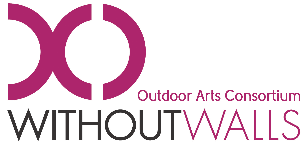 Open CallSupport for Blueprint Research & Development in 2023Without Walls invites artists and companies to request support through the Blueprint R&D programme 2023. IntroductionOpen Call 2023Questions and ContactWithout Walls programming prioritiesEligibilityGuidanceSupport from Without Walls Artistic Directorate Partners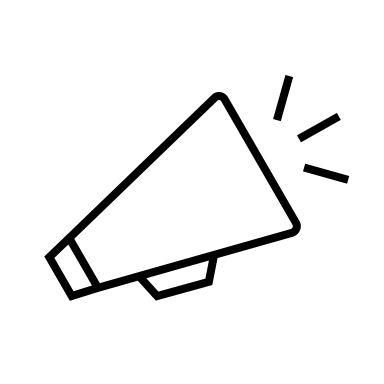 Without Walls is offering an Open Call for Blueprint support for Research & Development.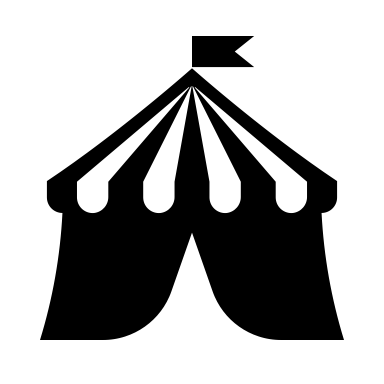 The Open Call is designed to support the Research and Development phase of new and ambitious outdoor arts projects.You can read more about Without Walls and our artistic policy.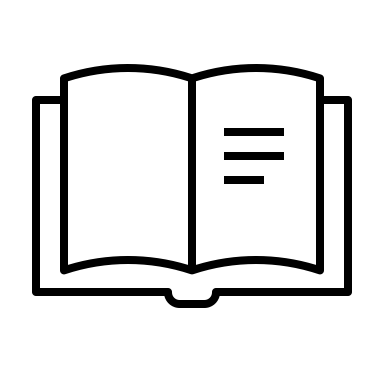 A glossary of words and phrases used in this document is available here.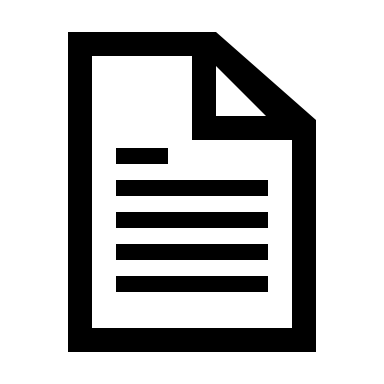 Artists are invited to send proposals for the next round of Without Walls research and development support. This is for artists to experiment with new ideas, collaborations and approaches to creating work.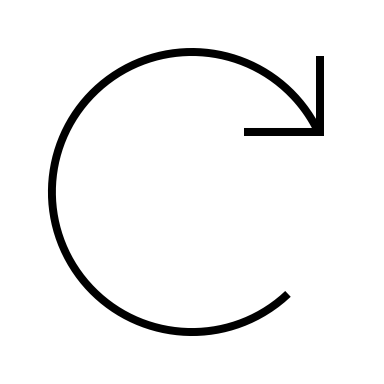 Artists that have already been through previous rounds of the Without Walls Blueprint programme still need to submit a proposal.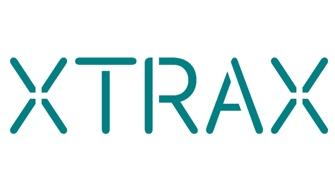 XTRAX is an independent management and production company. The XTRAX team is the contact for artists wishing to submit proposals to Without Walls. They do not influence the selection process.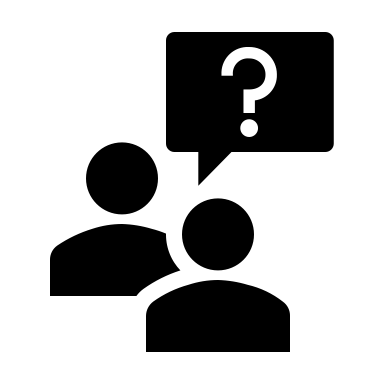 If there you need to discuss preparing and submitting your proposal, contact the XTRAX team at: proposals@withoutwalls.uk.com 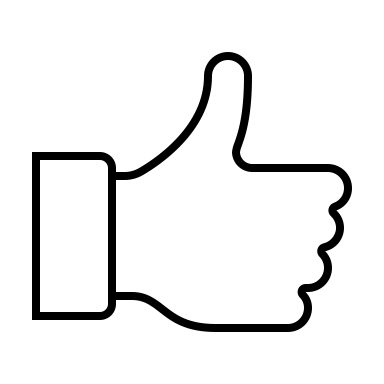 Without Walls’ development priorities include:Work led by Black, Asian and other ethnically diverse artists Work led by Deaf, disabled and/or neurodivergent artists Work led by female artists Work led by LGBTQIA+ artists Work that involves elements of co-creation with communities Digital work Work that incorporates an innovative approach to environmental responsibility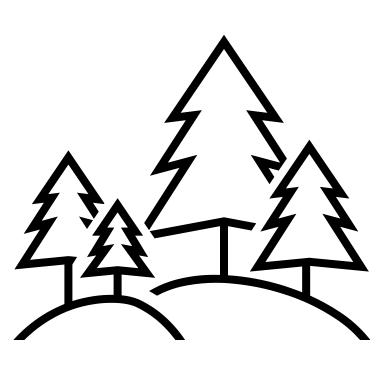 Without Walls welcomes proposals from artists who have not worked in the outdoor arts before.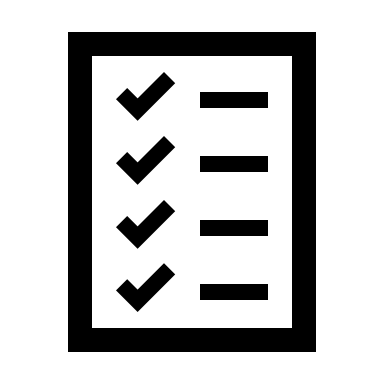 It is okay if your proposal does not fall into our priority categories. Being part of these categories does not guarantee your project will be supported.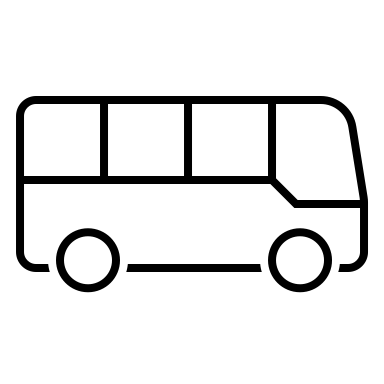 We are looking for work that is fit for outdoor touring. This can be work from all disciplines and genres. 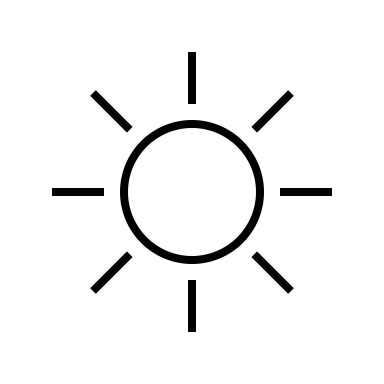 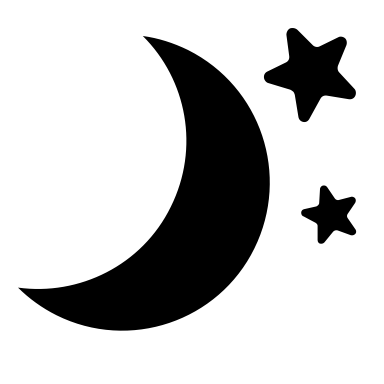 Proposals can be for daytime or evening presentation. Projects can include movement and changing locations, like a walking tour.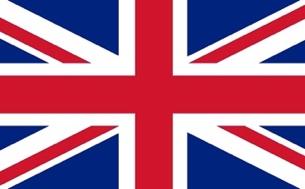 Without Walls can support projects that are developed with international artists, but the lead partner must be based in the UK.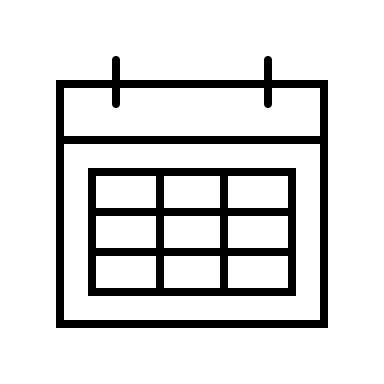 For creation support projects in 2024, the work should be available from May – September 2024. It should be available to tour to Without Walls festivals if you are selected.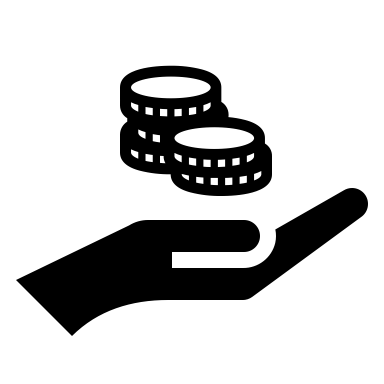 No match funding is needed for Blueprint.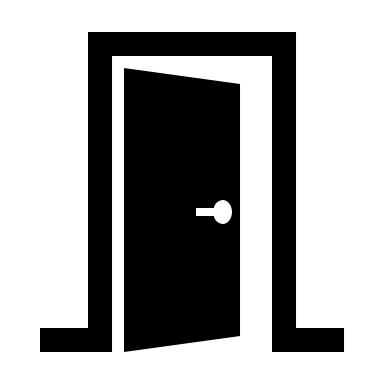 Access to Creation Spaces can be made available to artists.If you require access to a space, please describe your requirements. It may be possible for one of the partners to offer a residency.Application materials are available in a range of accessible formats. Please let us know your requirements and we will do our best to support you. 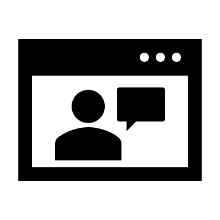 We accept audio and video applications.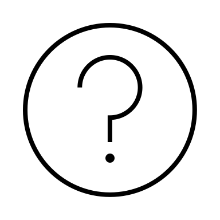 If you require access assistance with completing your application, please contact Daniel Teixeira at proposals@withoutwalls.uk.com or give us a call on 0161 227 8383.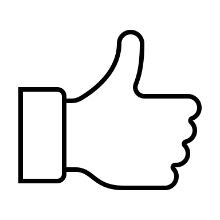 We value the work and time that artists put into Open Calls. Thank you for your interest.